ISTRSKA BELICA – Sveti Peter 2019 Vsebnost olja v laboratorijski oljarni 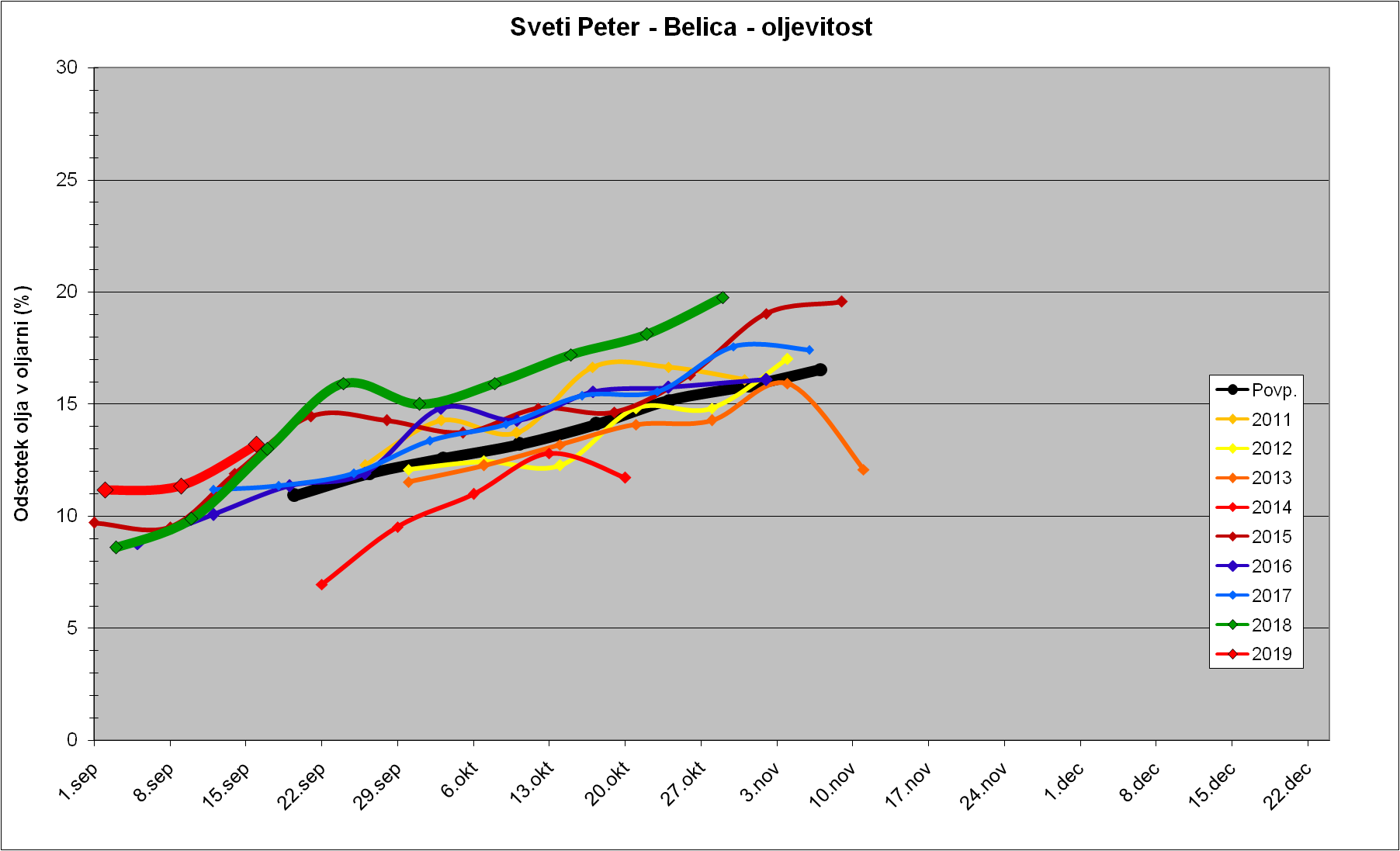 Trdota plodov pri sorti Istrska belica na 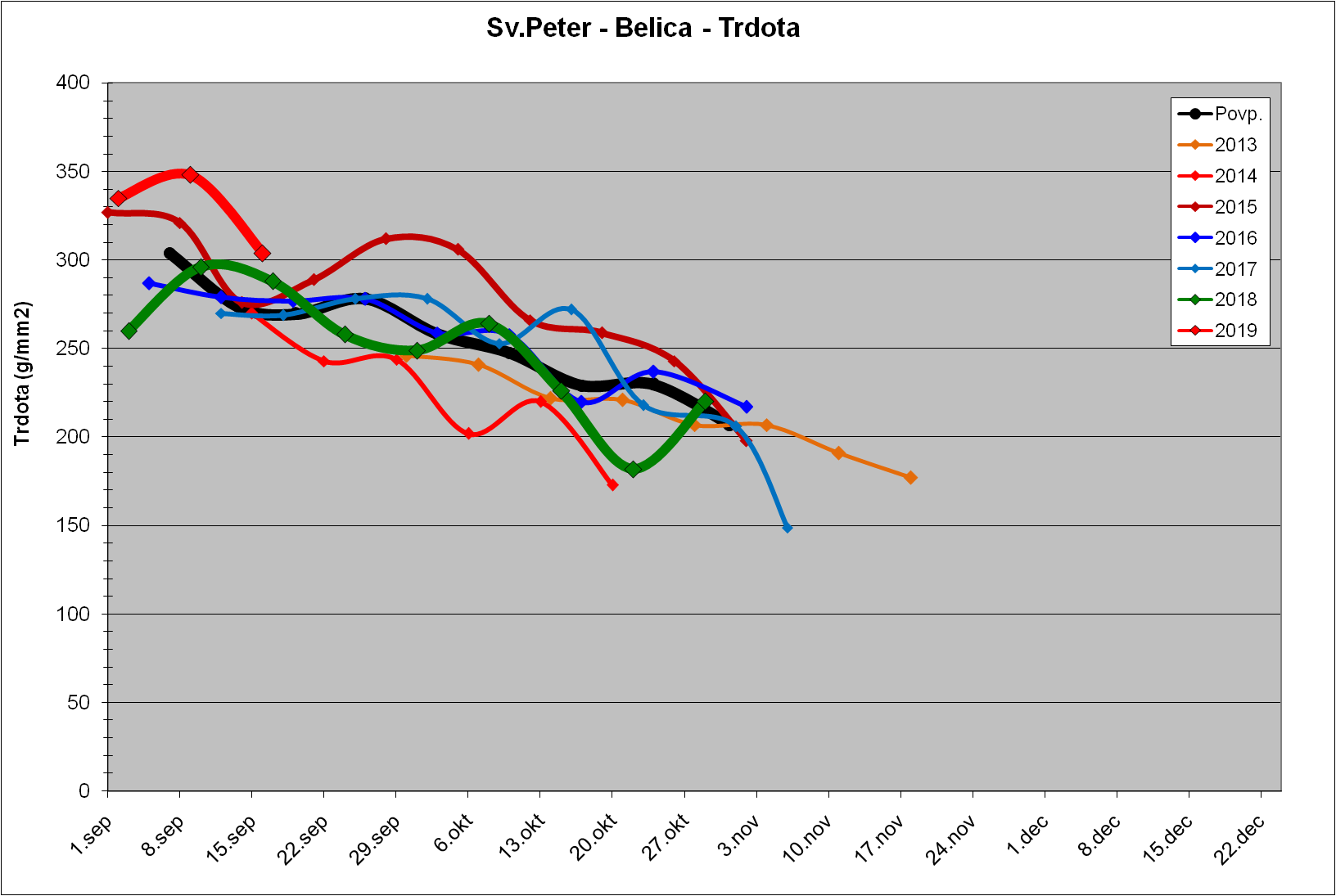 